§302.  Sufficiency of notice; knowledge of employer; extension of time for noticeA notice given under section 301 may not be held invalid or insufficient by reason of any inaccuracy in stating any of the facts required for proper notice, unless it is shown that it was the intention to mislead and that the employer was in fact misled by the notice. Want of notice is not a bar to proceedings under this Act if it is shown that the employer or the employer's agent had knowledge of the injury. Any time during which the employee is unable by reason of physical or mental incapacity to give the notice, or fails to do so on account of mistake of fact, may not be included in the computation of proper notice. In case of the death of the employee within that period, there is allowed for giving the notice 3 months after the death.  [PL 2011, c. 647, §17 (AMD).]SECTION HISTORYPL 1991, c. 885, §A8 (NEW). PL 1991, c. 885, §§A9-11 (AFF). PL 2011, c. 647, §17 (AMD). The State of Maine claims a copyright in its codified statutes. If you intend to republish this material, we require that you include the following disclaimer in your publication:All copyrights and other rights to statutory text are reserved by the State of Maine. The text included in this publication reflects changes made through the First Regular and First Special Session of the 131st Maine Legislature and is current through November 1. 2023
                    . The text is subject to change without notice. It is a version that has not been officially certified by the Secretary of State. Refer to the Maine Revised Statutes Annotated and supplements for certified text.
                The Office of the Revisor of Statutes also requests that you send us one copy of any statutory publication you may produce. Our goal is not to restrict publishing activity, but to keep track of who is publishing what, to identify any needless duplication and to preserve the State's copyright rights.PLEASE NOTE: The Revisor's Office cannot perform research for or provide legal advice or interpretation of Maine law to the public. If you need legal assistance, please contact a qualified attorney.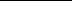 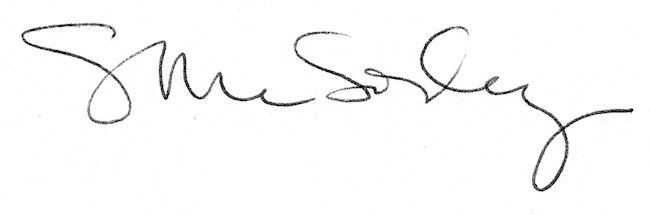 